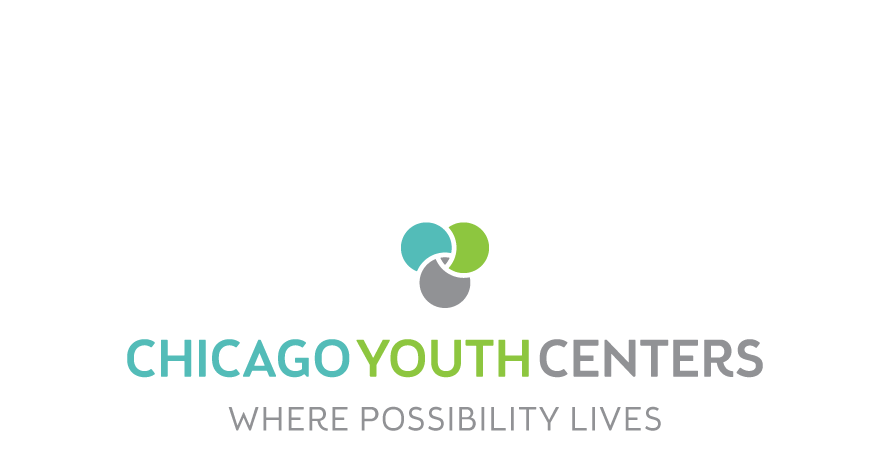 NarrativePlease take a moment to tell us briefly about yourself and what unique talents you can bring to the Chicago Youth Centers-Calumet Heights:chicago youth Centers Calumet HeightsLOCAL Advisory Board Membership Applicationchicago youth Centers Calumet HeightsLOCAL Advisory Board Membership Applicationchicago youth Centers Calumet HeightsLOCAL Advisory Board Membership Applicationchicago youth Centers Calumet HeightsLOCAL Advisory Board Membership ApplicationApplicant InformationApplicant InformationApplicant InformationApplicant InformationName:Email:Email:Phone:Current address:Current address:Current address:Current address:City:State:State:ZIP Code:Employment InformationEmployment InformationEmployment InformationEmployment InformationCurrent employer:Current employer:Current employer:Current employer:Does your employer match funds?Does your employer match funds?Does your employer match funds?Please circle         yes     no RetiredRetiredRetiredPlease circle          yes     no Emergency ContactEmergency ContactEmergency ContactEmergency ContactName Name Name Name Relationship Relationship Relationship Phone:membership and Associations (professional, Board, SOCIAL, religious, honorary, etc)membership and Associations (professional, Board, SOCIAL, religious, honorary, etc)membership and Associations (professional, Board, SOCIAL, religious, honorary, etc)membership and Associations (professional, Board, SOCIAL, religious, honorary, etc)Name:Name:Name:Name:Name:                              Name:                              Name:                              Name:                              ReferencesReferencesReferencesReferencesName:                                                                        Address:Name:                                                                        Address:Name:                                                                        Address:Phone:1)2)3)                                             Areas of Interest (mark your areas of interest)                                             Areas of Interest (mark your areas of interest)                                             Areas of Interest (mark your areas of interest)                                             Areas of Interest (mark your areas of interest)Fundraising Programs           Programs           Mentoring  Finance                       Community Engagement       Community Engagement       Volunteer Membership                Member Engagement   Member Engagement   Other  Children Enrolled in CYC Programs (if any)Children Enrolled in CYC Programs (if any)Children Enrolled in CYC Programs (if any)Children Enrolled in CYC Programs (if any)Name                                                       AgeName                                                       AgeName                                                          AgeName                                                          AgeName                                                       AgeName                                                       AgeName                                                          AgeName                                                          AgePlease send/submit your application to:Attention: Geoffrey Edwards, geoffrey.edwards@chicagoyouthcenters.org9207 S. Phillips Avenue Chicago, IL 60617Please send/submit your application to:Attention: Geoffrey Edwards, geoffrey.edwards@chicagoyouthcenters.org9207 S. Phillips Avenue Chicago, IL 60617Please send/submit your application to:Attention: Geoffrey Edwards, geoffrey.edwards@chicagoyouthcenters.org9207 S. Phillips Avenue Chicago, IL 60617Please send/submit your application to:Attention: Geoffrey Edwards, geoffrey.edwards@chicagoyouthcenters.org9207 S. Phillips Avenue Chicago, IL 60617Signature of applicant:Signature of applicant:Signature of applicant:Date: